.                   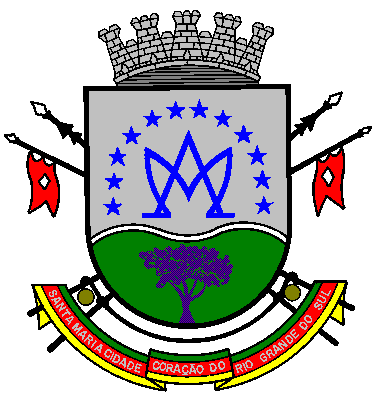                                                             SÚMULA DE CONTRATOS                                                                    MAIO/ 2019                                                      Publicado em ____/____/2019CONTRATOS DE COMPRA E VENDA: 1) Contrato nº 10/2019  Processo 24/2019, Pregão presencial nº 03/2019; Empresa: M.F.MACHADO SOARES- EPP, CNPJ nº. 03.230.856/0001-41; OBJETO: Aquisição de Materiais de Expediente; Valor: R$ 1.062,90; data assinatura contrato 09.05.2019; Prazo: 31.12.2019.2) Contrato nº 11/2019  Processo 24/2019, Pregão presencial nº 03/2019; Empresa: MORESCO E ANTUNES LTDA- ME, CNPJ nº. 23.468.106/0001-10; Objeto: Aquisição de Materiais de Expediente; Valor: R$ 20.850,00; data assinatura contrato 09.05.2019; Prazo: 31.12.2019.3) Contrato nº 12/2019  Processo 24/2019, Pregão presencial nº 03/2019; Empresa: S SCHNEIDER -EPP, CNPJ nº. 28.629.492/0001-06; Objeto: Aquisição de Materiais de Expediente; Valor: R$ 1.905,85; data assinatura contrato 09.05.2019; Prazo: 31.12.2019. 4) Contrato nº 13/2019, Processo 28/019, Pregão presencial nº 04/2019; Empresa:  SOLO NETWORK BRASIL S.A ,CNPJ nº 00.2588.246/0001-68; Objeto: Aquisição licenças anuais de uso do software Pacote Adobe Creative Cloud (última Versão), Valor: R$ 22.750,00; data assinatura contrato 28.05.2019; Prazo: 28.05.2019 a 27.05.2020. ADITAMENTO DE CONTRATOS: Aditamento 3 de contrato de prestação de serviços n° 20/2016, Empresa: INSTITUTO GAMMA DE ASSESSORIA DE ÓRGÃOS PÚBLICOS-IGAM; Prazo: 13.05.2019 a 12.05.2020                                                   Santa Maria 03.06.2019